KIDS KINGDOM CONVENT SCHOOL SINGHEWALAFOR STUDENT FEE CONCESSIONPlease give concession to my child/ward mentioned above in school fees for the current academic session on the following grounds as per school/ society rules:- ............................................................................................................................................................................................................................................................................Date  ...............................Place  ...............................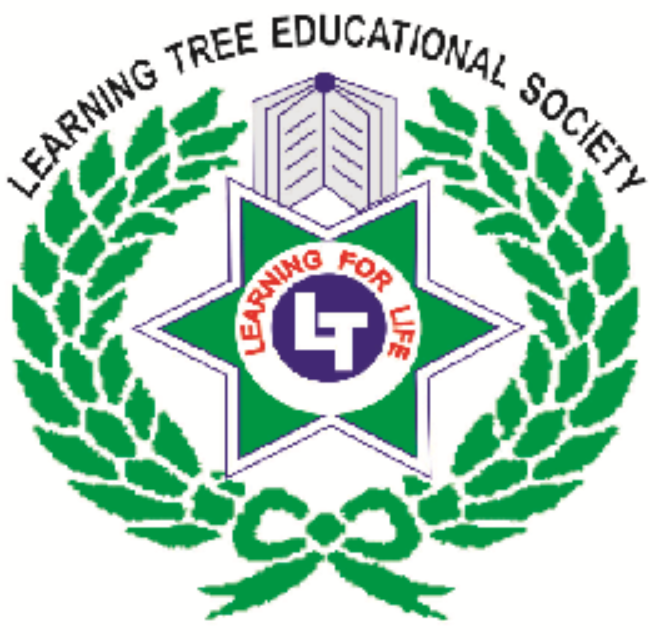 Signature of Parent